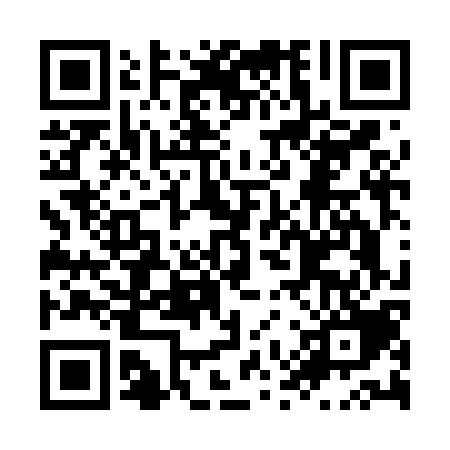 Ramadan times for Paredones, ChileMon 11 Mar 2024 - Wed 10 Apr 2024High Latitude Method: NonePrayer Calculation Method: Muslim World LeagueAsar Calculation Method: ShafiPrayer times provided by https://www.salahtimes.comDateDayFajrSuhurSunriseDhuhrAsrIftarMaghribIsha11Mon6:196:197:441:575:298:108:109:3012Tue6:206:207:451:575:288:098:099:2913Wed6:216:217:461:575:278:088:089:2714Thu6:216:217:461:575:278:068:069:2615Fri6:226:227:471:565:268:058:059:2416Sat6:236:237:481:565:258:038:039:2317Sun6:246:247:491:565:248:028:029:2118Mon6:256:257:501:555:238:018:019:2019Tue6:266:267:501:555:227:597:599:1820Wed6:276:277:511:555:227:587:589:1721Thu6:286:287:521:545:217:567:569:1622Fri6:296:297:531:545:207:557:559:1423Sat6:306:307:541:545:197:547:549:1324Sun6:306:307:541:545:187:527:529:1125Mon6:316:317:551:535:177:517:519:1026Tue6:326:327:561:535:167:507:509:0827Wed6:336:337:571:535:157:487:489:0728Thu6:346:347:571:525:147:477:479:0629Fri6:356:357:581:525:137:457:459:0430Sat6:356:357:591:525:127:447:449:0331Sun6:366:368:001:515:117:437:439:011Mon6:376:378:011:515:107:417:419:002Tue6:386:388:011:515:097:407:408:593Wed6:386:388:021:515:087:397:398:574Thu6:396:398:031:505:077:377:378:565Fri6:406:408:041:505:067:367:368:556Sat6:416:418:041:505:067:357:358:537Sun5:425:427:0512:494:056:336:337:528Mon5:425:427:0612:494:046:326:327:519Tue5:435:437:0712:494:036:316:317:4910Wed5:445:447:0812:494:026:296:297:48